											4. února 2020	CENOVÁ NABÍDKA PRO SOŠ DRTINOVAMalaga 7. – 10.5.2020Letecká přeprava s leteckou společností Smart WingsQS1152 7.5. Praha 18.05 – 21.30 MalagaQS 1153 9.5. Malaga 22.15 – 01.30 PrahaCena zahrnuje základní přepravu z místa odletu do místa příletu bez jakékoliv garance na případné návazné lety. Cena dále zahrnuje odbavené zavazadlo - jeden kus do 23 kg na osobu (žádný z rozměrů nesmí být větší než 150 cm a součet všech tří rozměrů nesmí přesáhnout 250 cm) a příruční zavazadlo do 8 kg na cestujícího o maximálních rozměrech 56x45x25 cm (avšak součet všech tří rozměrů může být maximálně 115 cm). V ceně nejsou zahrnuty náklady za pozemní přepravu v místě odletu a příletu, vízové, celní a jiné poplatky. Přeprava je předmětem pravidel, podmínek a ustanovení specifikovaných ve Všeobecných přepravních podmínkách dostupných na www.smartwings.com.Pozemní službyUbytování v hotelu Ibis Centro Málaga, 7. – 9.5.2020, 2 noci, 8x dvoulůžkový pokoj se snídaníTransfer letiště – hotel – letiště 7. a 9.5.2020Transfer Malaga – Granada – Malaga 8.5.2020Skupinové vstupné do Picasso MuseumObčerstveníCestovní pojištění a pojištění storna společnosti Uniqa, tarif K5S, plnění dle emailové komunikace.Celková cena 12.890 Kč/osoba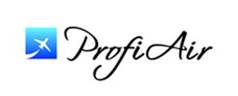 ProfiAir Travel s.r.o., cestovní agentura Rejskova 12, 120 00 Praha 2Tel. +420 603 112 133 | Email: profiair@profiair.cz IČO: 24202266| www.profiair.cz 